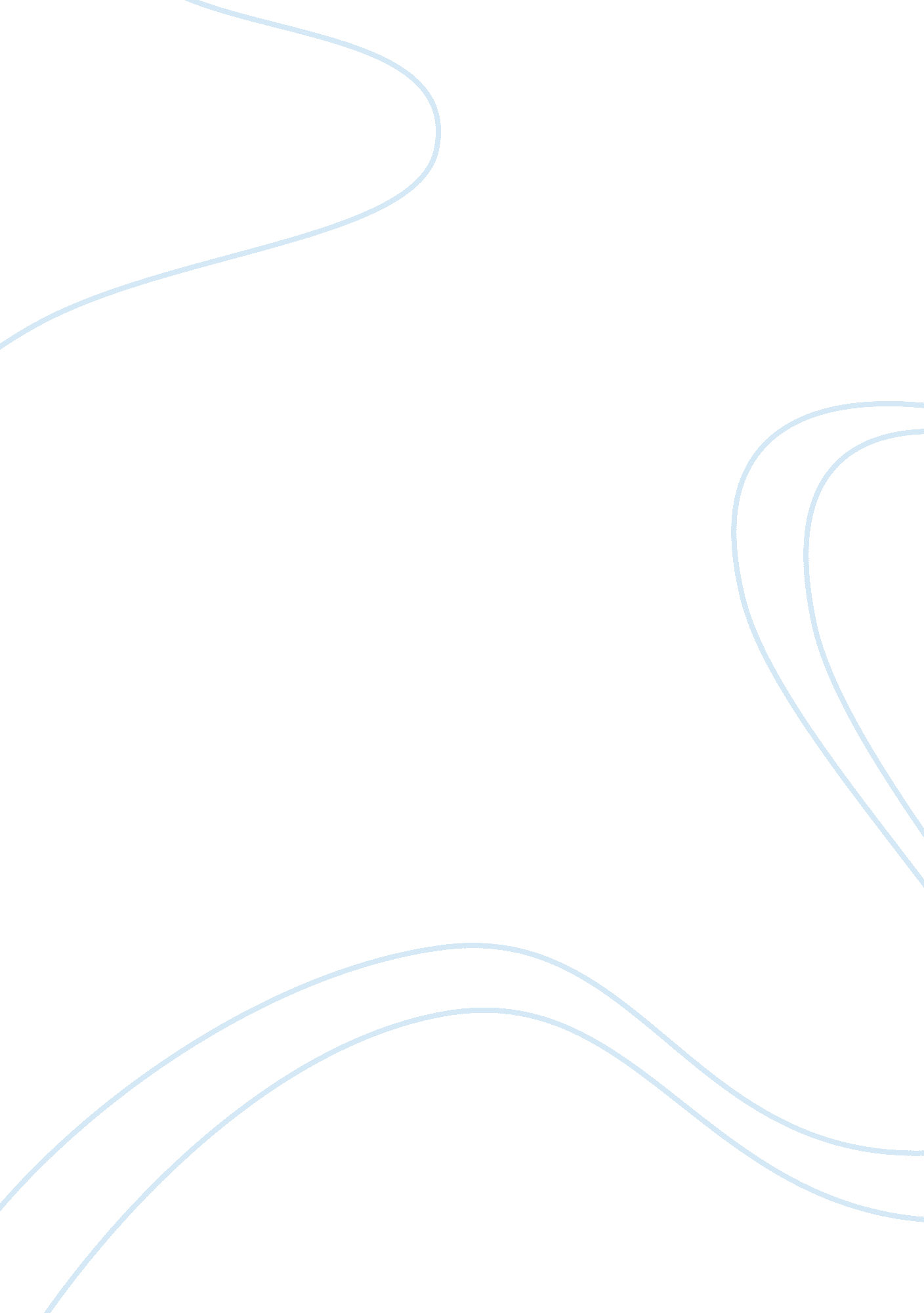 1,2-dicyclohexylethane c14h26 structure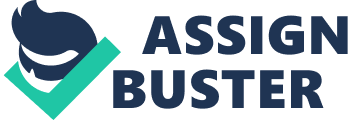 \n[toc title="Table of Contents"]\n \n \t Experimental Melting Point: \n \t Experimental Boiling Point: \n \t Retention Index (Kovats): \n \t Retention Index (Linear): \n \n[/toc]\n \n Contents Retention Index (Linear): Experimental data Predicted – ACD/Labs Predicted – EPISuite Predicted – ChemAxon Experimental Physico-chemical Properties Experimental Melting Point: Experimental Boiling Point: Gas Chromatography Retention Index (Kovats): Retention Index (Linear): Predicted data is generated using the ACD/Labs Percepta Platform – PhysChem Module Predicted data is generated using the US Environmental Protection Agency’s EPISuite™    Log Octanol-Water Partition Coef (SRC): Log Kow (KOWWIN v1. 67 estimate) = 6. 85Boiling Pt, Melting Pt, Vapor Pressure Estimations (MPBPWIN v1. 42): Boiling Pt (deg C): 258. 73 (Adapted Stein & Brown method)Melting Pt (deg C): 13. 27 (Mean or Weighted MP)VP(mm Hg, 25 deg C): 0. 0138 (Mean VP of Antoine & Grain methods)MP (exp database): 11. 5 deg CBP (exp database): 272. 5 deg CWater Solubility Estimate from Log Kow (WSKOW v1. 41): Water Solubility at 25 deg C (mg/L): 0. 01937log Kow used: 6. 85 (estimated)no-melting pt equation usedWater Sol Estimate from Fragments: Wat Sol (v1. 01 est) = 0. 039547 mg/LECOSAR Class Program (ECOSAR v0. 99h): Class(es) found: Neutral OrganicsHenrys Law Constant (25 deg C) [HENRYWIN v3. 10]: Bond Method : 1. 09E+000 atm-m3/moleGroup Method: 5. 11E-001 atm-m3/moleHenrys LC [VP/WSol estimate using EPI values]: 1. 822E-001 atm-m3/moleLog Octanol-Air Partition Coefficient (25 deg C) [KOAWIN v1. 10]: Log Kow used: 6. 85 (KowWin est)Log Kaw used: 1. 649 (HenryWin est)Log Koa (KOAWIN v1. 10 estimate): 5. 201Log Koa (experimental database): NoneProbability of Rapid Biodegradation (BIOWIN v4. 10): Biowin1 (Linear Model) : 0. 6550Biowin2 (Non-Linear Model) : 0. 5619Expert Survey Biodegradation Results: Biowin3 (Ultimate Survey Model): 2. 7697 (weeks )Biowin4 (Primary Survey Model) : 3. 5673 (days-weeks )MITI Biodegradation Probability: Biowin5 (MITI Linear Model) : 0. 4549Biowin6 (MITI Non-Linear Model): 0. 4700Anaerobic Biodegradation Probability: Biowin7 (Anaerobic Linear Model): -0. 2332Ready Biodegradability Prediction: NOHydrocarbon Biodegradation (BioHCwin v1. 01): LOG BioHC Half-Life (days) : 1. 5647BioHC Half-Life (days) : 36. 7021Sorption to aerosols (25 Dec C)[AEROWIN v1. 00]: Vapor pressure (liquid/subcooled): 1. 89 Pa (0. 0142 mm Hg)Log Koa (Koawin est ): 5. 201Kp (particle/gas partition coef. (m3/ug)): Mackay model : 1. 58E-006 Octanol/air (Koa) model: 3. 9E-008 Fraction sorbed to airborne particulates (phi): Junge-Pankow model : 5. 72E-005 Mackay model : 0. 000127 Octanol/air (Koa) model: 3. 12E-006 Atmospheric Oxidation (25 deg C) [AopWin v1. 92]: Hydroxyl Radicals Reaction: OVERALL OH Rate Constant = 24. 1767 E-12 cm3/molecule-secHalf-Life = 0. 442 Days (12-hr day; 1. 5E6 OH/cm3)Half-Life = 5. 309 HrsOzone Reaction: No Ozone Reaction EstimationFraction sorbed to airborne particulates (phi): 9. 2E-005 (Junge, Mackay)Note: the sorbed fraction may be resistant to atmospheric oxidationSoil Adsorption Coefficient (PCKOCWIN v1. 66): Koc : 2. 083E+004Log Koc: 4. 319 Aqueous Base/Acid-Catalyzed Hydrolysis (25 deg C) [HYDROWIN v1. 67]: Rate constants can NOT be estimated for this structure! Bioaccumulation Estimates from Log Kow (BCFWIN v2. 17): Log BCF from regression-based method = 4. 571 (BCF = 3. 721e+004)log Kow used: 6. 85 (estimated)Volatilization from Water: Henry LC: 1. 09 atm-m3/mole (estimated by Bond SAR Method)Half-Life from Model River: 1. 423 hoursHalf-Life from Model Lake : 132. 4 hours (5. 518 days)Removal In Wastewater Treatment (recommended maximum 95%): Total removal: 98. 38 percentTotal biodegradation: 0. 33 percentTotal sludge adsorption: 68. 36 percentTotal to Air: 29. 69 percent(using 10000 hr Bio P, A, S)Level III Fugacity Model: Mass Amount Half-Life Emissions(percent) (hr) (kg/hr)Air 0. 45 10. 6 1000 Water 4. 38 360 1000 Soil 29. 4 720 1000 Sediment 65. 8 3. 24e+003 0 Persistence Time: 1. 11e+003 hrClick to predict properties on the Chemicalize site Molecular Formula C 14 H 26 Average mass 194. 356 Da Density 0. 9±0. 1 g/cm 3 Boiling Point 272. 2±7. 0 °C at 760 mmHg Flash Point 106. 7±11. 7 °C Molar Refractivity 62. 7±0. 3 cm 3 Polarizability 24. 8±0. 5 10 -24 cm 3 Surface Tension 31. 6±3. 0 dyne/cm Molar Volume 226. 5±3. 0 cm 3 11. 5 °CJean-Claude Bradley Open Melting Point Dataset23962 142-144 °C / 15 mm (293. 715-296. 3794 °C / 760 mmHg)LabNetworkLN01318628 1540 (estimated with error: 39)NIST Spectramainlib_34892 1498 (Program type: Isothermal; Col… (show more)umn class: Standard non-polar; Column type: Packed; Start T: 150 C; CAS no: 3321504; Active phase: SE-30; Data type: Kovats RI; Authors: Shlyakhov, A. F.; Anvaer, B. I.; Zolotareva, O. V.; Romina, N. N.; Novikova, N. V.; Koreshkova, R. I., On the possibility of group indentification of hydrocarbons by gas chromatography from temperature coefficients of retention indices, Zh. Anal. Khim., 30, 1975, 788-792.)NIST Spectranist ri 1529 (Program type: Isothermal; Col… (show more)umn class: Standard non-polar; Column type: Packed; Start T: 200 C; CAS no: 3321504; Active phase: SE-30; Data type: Kovats RI; Authors: Shlyakhov, A. F.; Anvaer, B. I.; Zolotareva, O. V.; Romina, N. N.; Novikova, N. V.; Koreshkova, R. I., On the possibility of group indentification of hydrocarbons by gas chromatography from temperature coefficients of retention indices, Zh. Anal. Khim., 30, 1975, 788-792.)NIST Spectranist ri 1490 (Program type: Isothermal; Col… (show more)umn class: Standard non-polar; Column type: Packed; Start T: 130 C; CAS no: 3321504; Active phase: Methyl Silicone; Data type: Kovats RI; Authors: Antheaume, J.; Guiochon, G., Application de la chromatographie en phase gazeuse a l’etude de la composition des fractions moyennes d’un brut petrolier, Bull. Soc. Chim. Fr., 2, 1965, 298-307., Program type: Isothermal; Col… (show more)umn class: Standard non-polar; Column type: Packed; Start T: 130 C; CAS no: 3321504; Active phase: SE-30; Data type: Kovats RI; Authors: Antheaume, J.; Guiochon, G., Application de la chromatographie en phase gazeuse a l’etude de la composition des fractions moyennes d’un brut petrolier, Bull. Soc. Chim. Fr., 2, 1965, 298-307.)NIST Spectranist ri 1507 (Program type: Isothermal; Col… (show more)umn class: Standard non-polar; Column type: Packed; Start T: 170 C; CAS no: 3321504; Active phase: SE-30; Data type: Kovats RI; Authors: Antheaume, J.; Guiochon, G., Application de la chromatographie en phase gazeuse a l’etude de la composition des fractions moyennes d’un brut petrolier, Bull. Soc. Chim. Fr., 2, 1965, 298-307.)NIST Spectranist ri 1515 (Program type: Isothermal; Col… (show more)umn class: Standard non-polar; Column type: Packed; Start T: 184 C; CAS no: 3321504; Active phase: SE-30; Data type: Kovats RI; Authors: Antheaume, J.; Guiochon, G., Application de la chromatographie en phase gazeuse a l’etude de la composition des fractions moyennes d’un brut petrolier, Bull. Soc. Chim. Fr., 2, 1965, 298-307.)NIST Spectranist ri 1544 (Program type: Isothermal; Col… (show more)umn class: Semi-standard non-polar; Column type: Packed; Start T: 150 C; CAS no: 3321504; Active phase: Apiezon L; Data type: Kovats RI; Authors: Shlyakhov, A. F.; Anvaer, B. I.; Zolotareva, O. V.; Romina, N. N.; Novikova, N. V.; Koreshkova, R. I., On the possibility of group indentification of hydrocarbons by gas chromatography from temperature coefficients of retention indices, Zh. Anal. Khim., 30, 1975, 788-792.)NIST Spectranist ri 1486. 9 (Program type: Ramp; Column cl… (show more)ass: Semi-standard non-polar; Column diameter: 0. 25 mm; Column length: 30 m; Column type: Capillary; Heat rate: 2 K/min; Start T: 40 C; End T: 310 C; CAS no: 3321504; Active phase: DB-5; Carrier gas: He; Phase thickness: 0. 25 um; Data type: Linear RI; Authors: Lai, W.-C.; Song, C., Temperature-programmed retention indices for g. c. and g. c.-m. s. analysis of coal- and petroleum-derived liquid fuels, Fuel, 74(10), 1995, 1436-1451., Program type: Ramp; Column cl… (show more)ass: Semi-standard non-polar; Column diameter: 0. 25 mm; Column length: 30 m; Column type: Capillary; Heat rate: 2 K/min; Start T: 40 C; End T: 310 C; CAS no: 3321504; Active phase: DB-5; Carrier gas: He; Phase thickness: 0. 25 um; Data type: Linear RI; Authors: Song, C.; Lai, W.-C.; Madhusudan Reddy, K.; Wei, B., Chapter 7. Temperature-programmed retention indices for GC and GC-MS of hydrocarbon fuels and simulated distillation GC of heavy oils, in Analytical advances for hydrocarbon research, Hsu, C. S., ed(s), Kluwer Academic/Plenum Publishers, New York, 2003, 147-193.)NIST Spectranist ri 1495 (Program type: Ramp; Column cl… (show more)ass: Semi-standard non-polar; Column diameter: 0. 25 mm; Column length: 30 m; Column type: Capillary; Heat rate: 4 K/min; Start T: 40 C; End T: 310 C; Start time: 5 min; CAS no: 3321504; Active phase: DB-5; Carrier gas: He; Phase thickness: 0. 25 um; Data type: Linear RI; Authors: Lai, W.-C.; Song, C., Temperature-programmed retention indices for g. c. and g. c.-m. s. analysis of coal- and petroleum-derived liquid fuels, Fuel, 74(10), 1995, 1436-1451., Program type: Ramp; Column cl… (show more)ass: Semi-standard non-polar; Column diameter: 0. 25 mm; Column length: 30 m; Column type: Capillary; Heat rate: 4 K/min; Start T: 40 C; End T: 310 C; Start time: 5 min; CAS no: 3321504; Active phase: DB-5; Carrier gas: He; Phase thickness: 0. 25 um; Data type: Linear RI; Authors: Song, C.; Lai, W.-C.; Madhusudan Reddy, K.; Wei, B., Chapter 7. Temperature-programmed retention indices for GC and GC-MS of hydrocarbon fuels and simulated distillation GC of heavy oils, in Analytical advances for hydrocarbon research, Hsu, C. S., ed(s), Kluwer Academic/Plenum Publishers, New York, 2003, 147-193.)NIST Spectranist ri 1496. 3 (Program type: Ramp; Column cl… (show more)ass: Semi-standard non-polar; Column diameter: 0. 25 mm; Column length: 30 m; Column type: Capillary; Heat rate: 4 K/min; Start T: 40 C; End T: 310 C; CAS no: 3321504; Active phase: DB-5; Carrier gas: He; Phase thickness: 0. 25 um; Data type: Linear RI; Authors: Lai, W.-C.; Song, C., Temperature-programmed retention indices for g. c. and g. c.-m. s. analysis of coal- and petroleum-derived liquid fuels, Fuel, 74(10), 1995, 1436-1451., Program type: Ramp; Column cl… (show more)ass: Semi-standard non-polar; Column diameter: 0. 25 mm; Column length: 30 m; Column type: Capillary; Heat rate: 4 K/min; Start T: 40 C; End T: 310 C; CAS no: 3321504; Active phase: DB-5; Carrier gas: He; Phase thickness: 0. 25 um; Data type: Linear RI; Authors: Song, C.; Lai, W.-C.; Madhusudan Reddy, K.; Wei, B., Chapter 7. Temperature-programmed retention indices for GC and GC-MS of hydrocarbon fuels and simulated distillation GC of heavy oils, in Analytical advances for hydrocarbon research, Hsu, C. S., ed(s), Kluwer Academic/Plenum Publishers, New York, 2003, 147-193.)NIST Spectranist ri 1501 (Program type: Ramp; Column cl… (show more)ass: Semi-standard non-polar; Column diameter: 0. 25 mm; Column length: 30 m; Column type: Capillary; Heat rate: 6 K/min; Start T: 40 C; End T: 310 C; CAS no: 3321504; Active phase: DB-5; Carrier gas: He; Phase thickness: 0. 25 um; Data type: Linear RI; Authors: Lai, W.-C.; Song, C., Temperature-programmed retention indices for g. c. and g. c.-m. s. analysis of coal- and petroleum-derived liquid fuels, Fuel, 74(10), 1995, 1436-1451., Program type: Ramp; Column cl… (show more)ass: Semi-standard non-polar; Column diameter: 0. 25 mm; Column length: 30 m; Column type: Capillary; Heat rate: 6 K/min; Start T: 40 C; End T: 310 C; CAS no: 3321504; Active phase: DB-5; Carrier gas: He; Phase thickness: 0. 25 um; Data type: Linear RI; Authors: Song, C.; Lai, W.-C.; Madhusudan Reddy, K.; Wei, B., Chapter 7. Temperature-programmed retention indices for GC and GC-MS of hydrocarbon fuels and simulated distillation GC of heavy oils, in Analytical advances for hydrocarbon research, Hsu, C. S., ed(s), Kluwer Academic/Plenum Publishers, New York, 2003, 147-193.)NIST Spectranist ri Density: 0. 9±0. 1 g/cm 3 Boiling Point: 272. 2±7. 0 °C at 760 mmHg Vapour Pressure: 0. 0±0. 3 mmHg at 25°C Enthalpy of Vaporization: 49. 0±0. 8 kJ/mol Flash Point: 106. 7±11. 7 °C Index of Refraction: 1. 466 Molar Refractivity: 62. 7±0. 3 cm 3 #H bond acceptors: 0 #H bond donors: 0 #Freely Rotating Bonds: 3 #Rule of 5 Violations: 1 ACD/LogP: 7. 00 ACD/LogD (pH 5. 5): 6. 07 ACD/BCF (pH 5. 5): 24105. 85 ACD/KOC (pH 5. 5): 47677. 00 ACD/LogD (pH 7. 4): 6. 07 ACD/BCF (pH 7. 4): 24105. 85 ACD/KOC (pH 7. 4): 47677. 00 Polar Surface Area: 0 Å 2 Polarizability: 24. 8±0. 5 10 -24 cm 3 Surface Tension: 31. 6±3. 0 dyne/cm Molar Volume: 226. 5±3. 0 cm 3 